MARICOPA COUNTY COMMUNITY COLLEGE DISTRICT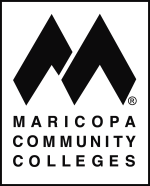 2411 West 14th Street, Tempe, AZ  85281-6942VOLUNTEER SERVICE STATEMENT & AGREEMENTCaution:  This is a release of legal rights.  Read and understand it before signing.I, _________________, make this Statement and Agreement in order to provide, and to be authorized to perform, the following uncompensated services to ______Mesa Community________________________ College (“College”), a college in the Maricopa County Community College District (“MCCCD”).I _________________________, will be volunteering from _____the date of signature on this agreement________ to _the time the agreement is rescinded by either party____________ for the following services:Alumni Association programs and activities.  Program description is available at www.mesacc.edu/alumni and through materials provided by the Office of Alumni Relations.The department or official with official oversight authority of the work is:Institutional Advancement - Alumni Relations.  RETURN COMPLETED FORM BY: Emailing it as an attachment to marcy.snitzer@mesacc.edu, faxing it to 480-461-7383, or sending it through U.S. Mail to:  Marcy Snitzer, MCC Office of Institutional Advancement, 1833 W. Southern Avenue, Mesa, AZ 85202 In consideration of the opportunity afforded to me to perform the above referenced volunteer services, I hereby agree as follows:That I am 18 years of age or older and know of no reason, medical or otherwise, which would prevent me from performing the tasks required;That I have acquainted myself with what is required to perform those tasks, and represent that I have the skill and ability to perform them.That I am not an employee of the MCCCD and that no medical insurance benefits are provided to me.That I will perform the volunteer service in compliance with the standards and specifications established, or approved, by the College, and will honor the direction of the College Officials to suspend or terminate service.I have read and understand this Volunteer Service Statement and Agreement and I sign it of my own
free will.Volunteer SignatureDate